-    -    -    -    -    -    -    -    -    -    -    -    -    -    -    -    -    -    -    -    -    -    -    -    -    -    -    -    -    -    -I - Dispersion de la lumière blanche :                                   Expérience :Observation et conclusion :- Avant d’utiliser le réseau, on aperçoit sur l’écran une tache de lumière blanche.- Après l’utilisation du réseau, sur l'écran, nous voyons des bandes colorées et continues s'étendant du rouge au violet ( semblables à l’arc en ciel ), Ces bandes sont les mêmes et symétrique par rapport à la bande centrale blanche. Ce phénomène est appelé dispersion de la lumière par un réseau.Remarque :- des bandes colorées et continues s'étendant du rouge au violet ainsi que les couleurs intermédiaires s’appel le spectre de la lumière blanche, qui est un spectre continu.- La dispersion de la lumière blanche peut être obtenue à l'aide d'un prisme ( Voir figure ci-dessous ).Résumé : II - Composition de la lumière blanche :Expérience (1) : Nous mettons dans le trajet du spectre lumineux de la lumière blanche une lentille convergente.Expérience (2) :Par un moteur, nous tournons le disque de Newton très rapidement.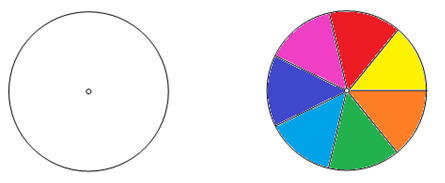 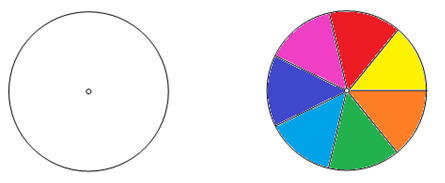 Www.AdrarPhysic.FrObservation et conclusion :- De l’expérience 1 : Les rayons colorés émergeant de la lentille et convergent sur l’écran et formentun point blanc.- De l’expérience 2 : Pendant la rotation du disque, les lumières colorées forment le spectre de la lumière blanche se composent, rendant le disque ayant une apparence blanche.Remarque :Chaque lumière n'est pas dispersée après avoir traversée le prisme ou le réseau est une lumière monochromatique.Résumé :-    -    -    -    -    -    -    -    -    -    -    -    -    -    -    -    -    -    -    -    -    -    -    -    -    -    -    -    -    -    -Lexique	Lumière 	:	ضوء	Dispersion 	:	تبدد	Prisme 	:	موشور	Réseau 	:	شبكة	Monochromatique 	:	أحادي اللون